・（７）・（３）にるについて　にあたり、についてののごをおせください。（１）　５1222（）～６126（）まで　※（２）　　　　の（のでも）をの、、、メールで、、、もしくはまたはメールアドレスをごの上、あてにおりください。また、によるもです。なお、によるごのはいたしませんのでごください。　　　※のによるがであり、のによるをされるはごください。　　【】　　 ：〒980-8671　3-7-1　　　  ：022-223-3573　　メール：fuk005330@city.sendai.jp　　   : https://www.shinsei.elg-front.jp/miyagi2/uketsuke/form.do?acs=r5syoufukukeikaku
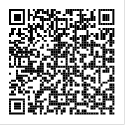 こちらのコードからがです。（３）されたのい　　　〇されたにするのはいたしません。ただしについてするためにさせていただくがありますので、めごください。　　　〇されたについては、にあたりにさせていただくとともに、のをできるをいてさせていただきます。については、ののにってし、なをいます。　　※これまでののについては、ののホームページをごください。　　: http://www.city.sendai.jp/kenko-kikaku/shise/security/kokai/fuzoku/fuzokukikan/kenko/shogaisha.html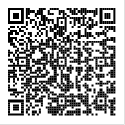 　　　    こちらのコードからごいただけます。１　２　にするごをごください　※ごいただいたごのい〇ごいただいたごにするのはいたしません。ただしについてするためにさせていただくがありますので、めごください。〇ごいただいたごについては、のにさせていただくとともに、のをできるをいてさせていただきます。〇については、ごののにってし、なをいます。もしくは（・）メールアドレスページし（）「１　	の」）のの